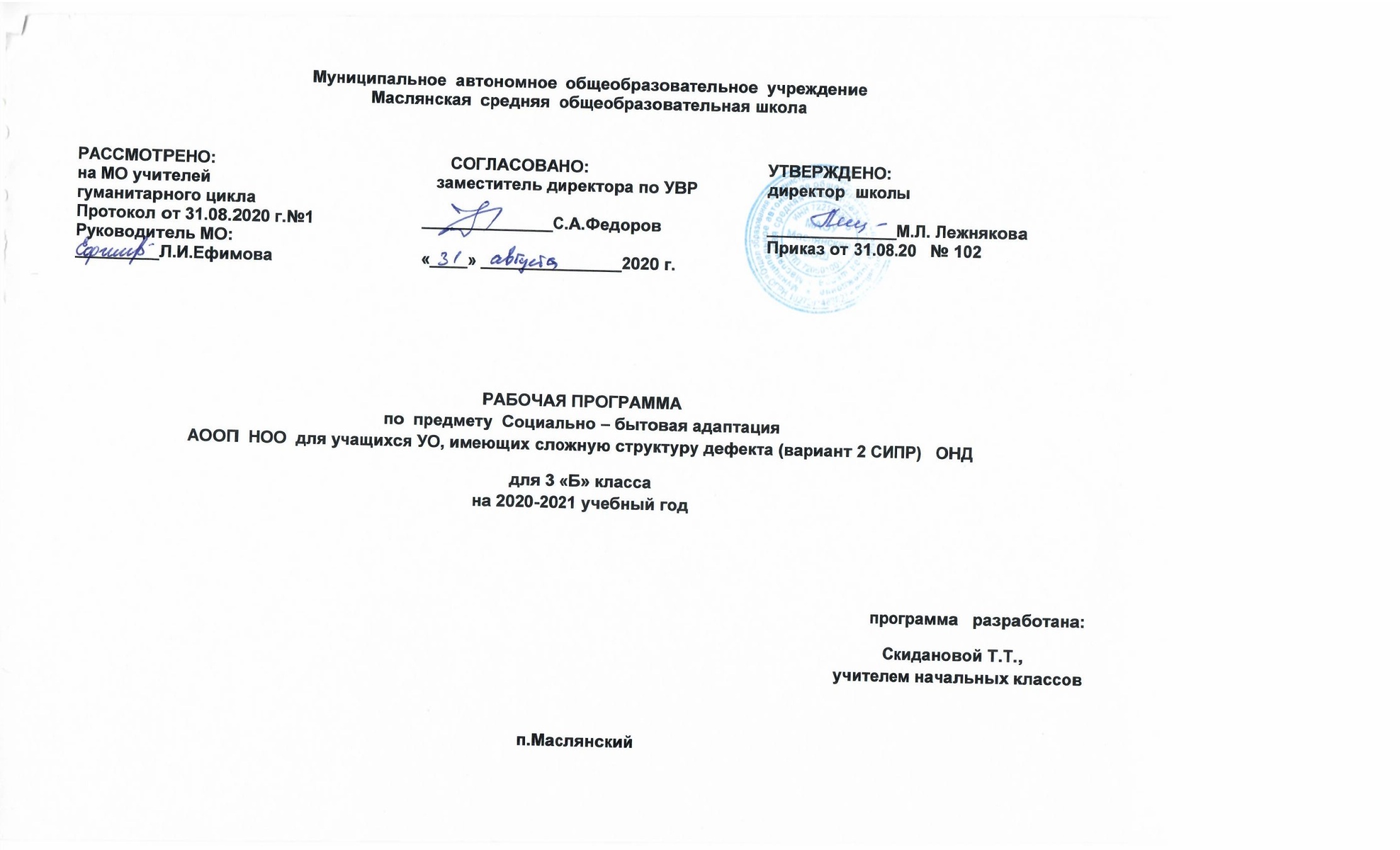 Рабочая программа по предмету  «Социально – бытовая адаптация»                                                                Раздел 1. Планируемые результаты освоения программы:
Личностные результатыПриобретение познаний о здоровье, здоровом образе жизни, возможностях человеческого организма, об основных условиях и способах укрепления здоровья;получение первоначального опыта эмоционально-чувственного непосредственного взаимодействия с природой, экологически грамотного поведения в природе (в ходе экскурсий, прогулок)взаимодействие с природой, (при поддержке педагогов расширение опыта общения с природой, заботы о животных и растениях, участие вместе с родителями в экологической деятельности по месту жительства). составление здоровьесберегающего режима дня и контроль его выполнения, поддержание чистоты и порядка в помещениях, соблюдение санитарно-гигиенических норм труда и отдыха; получение навыков следить за чистотой и опрятностью своей одежды, за чистотой своего тела, рационально пользоваться оздоровляющим влиянием природных факторов (солнца, чистого воздуха, чистой воды);Предметные результаты
- знание  названий одежды и обуви;
- знание режима питания;
- знание элементарных правил поведения;
- знание домашних животных;- умение различать одежду и обувь;
- умение узнавать продукты питания;
-  умение узнавать домашних животных;
- умение показывать транспорт.                                                       Раздел 2 Содержание программы и ее реализация.Одежда и обувь. Знание названий одежды и обуви. Навыки ухода за одеждой.Питание. Узнавание продуктов питания по их названию или показу на пиктограммах. Знание режима питания.Культура поведения.  Обучение соблюдению элементарных правил поведения. Выполнение элементарных действий по уборке.Поведение на улице. Обучение соблюдению элементарных правил поведения на улице.                                                                        Раздел 3. Тематическое планирование:                                                                              Календарно-тематическое планирование                                                                                                                                                                                                                                                                                                                                                                                                                                               Приложение№
разделаНазвание разделаКоличество часов1Одежда и обувь82Питание33Домашние животные14Культура поведения25Поведение на улице3№ТемаКол-во
часовДата 
проведенияОдежда и обувь1Ориентирование.12Женская и мужская одежда.13Названия одежды. Одежда и обувь.14Игры на распознавание одежды и обуви.15Уход за обувью. Практические упражнения по уходу за обувью.16Различение верхней одежды и домашней. Игра «Обведи по контуру и раскрась одежду для дома».17Дидактическая игра на распознавание видов одежды «Одеваем куклу на прогулку».18Средства ухода за одеждой. Практические упражнения по уходу за одеждой.1Питание9Продукты питания. Узнавание продуктов питания по их названию и показу на пиктограммах.110Режим питания (завтрак, обед, полдник, ужин). Дидактическая игра «Обведи продукты к обеду».111Подготовка к приему пищи. Игра «Помоги кукле расставить посуду к обеду».1Домашние животные12Животные.1Культура поведения13Уборка в комнате.114Дидактическая игра «Часики»1Поведение на улице15Транспорт.116Поведение пешеходов при переходе через дорогу.117Правильное поведение пешеходов на дороге.1